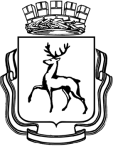 Заместитель главы администрации города Нижнего Новгорода,глава администрации Советского районаР А С П О Р Я Ж Е Н И ЕНа основании статьи 53 Устава города Нижнего Новгорода и в соответствии с постановлением администрации города Нижнего Новгорода
от 31 июля 2012 г. N 3113 "Об утверждении административного регламента администрации города Нижнего Новгорода по исполнению муниципальной функции "Освобождение территории города Нижнего Новгорода от самовольных нестационарных торговых объектов", актами выявления предполагаемых самовольных нестационарных торговых объектов, информационными сообщениями об обнаружении объектов, опубликованными в газете «День города» и на официальном сайте администрации города Нижнего Новгорода в сети Интернет (www.нижний новгород.рф):Признать торговые объекты:- киоск «овощи», расположенный на ул. Бекетова у д. 18;- киоск «овощи», расположенный на ул. Полтавская у д. 2;- автоприцеп «овощи», расположенный на ул. Полтавская у д. 2;- автоприцеп «овощи», расположенный на ул. Полтавская у д. 2;- автоприцеп «продукция общественного питания», расположенный на                     ул. Полтавская у д. 2;- автоприцеп «продукция общественного питания», расположенный на                     ул. Полтавская у д. 2;- автоприцеп «продукция общественного питания», расположенный на                     ул. Полтавская у д. 2, самовольно установленными нестационарными торговыми объектами (далее – самовольные объекты).2. Председателю рабочей группы по выявлению самовольных объектов на территории Советского района организовать:2.1. С 16 августа по 22 августа 2016 года перемещение на место временного хранения самовольных объектов:- киоск «овощи», расположенный на ул. Бекетова у д. 18 (собственник не установлен);- киоск «овощи», расположенный на ул. Полтавская у д. 2 (собственник не установлен);- автоприцеп «овощи», расположенный на ул. Полтавская у д. 2(собственник не установлен);- автоприцеп «овощи», расположенный на ул. Полтавская у д. 2 (собственник не установлен);- автоприцеп «продукция общественного питания», расположенный на                     ул. Полтавская у д. 2 (собственник не установлен);- автоприцеп «продукция общественного питания», расположенный на                     ул. Полтавская у д. 2 (ИП Носов А.Ю);- автоприцеп «продукция общественного питания», расположенный на                     ул. Полтавская у д. 2 (собственник не установлен).2.2. Составление актов демонтажа, перемещения и передачи на ответственное хранение самовольных объектов и материальных ценностей, находящихся в данных объектах.2.3. Передачу объектов, включая находящееся в них имущество сотруднику МКУ  «Центр организации дорожного движения города Нижнего Новгорода» для перевозки к месту ответственного хранения на специализированную стоянку ул.Бурнаковская, 8.2.4. Направление копии настоящего распоряжения в комитет по управлению городским имуществом и земельными ресурсами для размещения на официальном сайте администрации города Нижнего Новгорода в сети Интернет (www.нижнийновгород.рф) и в департамент общественных отношений для опубликования в официальном печатном издании (газете «День города. Нижний Новгород»).  3. Рекомендовать отделу полиции №7 Управления МВД России по г.Н.Новгороду (Е.В. Овчинников) обеспечить общественный порядок во время проведения процедуры демонтажа самовольных объектов.4. Рекомендовать МКУ «Центр организации дорожного движения города Нижнего Новгорода» (Д.В. Брылин) осуществить за счёт собственных сил и средств перемещение самовольных объектов к месту ответственного хранения на специализированную стоянку ул. Бурнаковская,8.5. Рекомендовать МКУ «Управление по организации работы объектов мелкорозничной сети города Нижнего Новгорода» (Н.И. Карнилин) обеспечить временное хранение самовольных объектов, включая находящееся в них имущество.          6.  Контроль за исполнением настоящего распоряжения возлагаю на заместителя главы администрации Советского района г. Нижнего Новгорода Линёва Александра Александровича. Глава администрации                                                                                    Д.А. Новиков16.08.2016№ 671-рО демонтаже и перемещении самовольных объектов, расположенных:- на ул. Бекетова у д. 18;- на ул. Полтавская у д. 2;- на ул. Полтавская у д. 2;- на ул. Полтавская у д. 2;- на ул. Полтавская у д. 2;- на ул. Полтавская у д. 2;- на ул. Полтавская у д. 2.О демонтаже и перемещении самовольных объектов, расположенных:- на ул. Бекетова у д. 18;- на ул. Полтавская у д. 2;- на ул. Полтавская у д. 2;- на ул. Полтавская у д. 2;- на ул. Полтавская у д. 2;- на ул. Полтавская у д. 2;- на ул. Полтавская у д. 2.О демонтаже и перемещении самовольных объектов, расположенных:- на ул. Бекетова у д. 18;- на ул. Полтавская у д. 2;- на ул. Полтавская у д. 2;- на ул. Полтавская у д. 2;- на ул. Полтавская у д. 2;- на ул. Полтавская у д. 2;- на ул. Полтавская у д. 2.